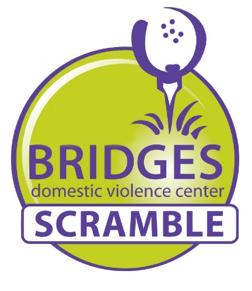  Team Identification  _____      I have raised my individual $200 fee+ by receiving the attached pledges from friends while raising awareness of the difference Bridges’ Domestic Violence Center makes in the lives of victims to help them break the cycle of violence.  OR _____      I would like to pay for myself ($200).                   OR_____  I would like to pay for my team ($800).    Golfer #2: __________________________	Email:  	______________________________________    Golfer #3: __________________________	Email:  	______________________________________   Golfer #4: __________________________	Email:  	___________________________________________  I cannot attend but would like to make a contribution in the amount of $ 	__.PaymentFor your convenience, you may pay online at www.bridgesdvc.org or complete the following:   Method of Payment (circle one): 		Cash  		Check*  	Credit Card (card type:  	 )    Cardholder Name: _____________________________________________________________   Credit Card Number  _________________________  Exp. Date ____/____   Auth. Code _________Address  __________________________ Apt./Ste. ____City ____________  State ___  Zip _____   Signature of Cardholder:  	_______________________________________   Cell #: _____________________   Email:  __________________________________ *Please make checks payable to Bridges Domestic Violence Center (Memo: Golf Tournament)Please send your registration form and payment to: Bridges Domestic Violence CenterAttn: Linda Crockett Post Office Box 1592, Franklin, TN 37065If you have any questions or would like additional information call (615) 599-8064.Thank you for your support!Name:Team Captain (if applicable):Address:Telephone:	Email: